FORWARDING ORDER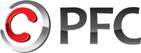 for Polish Forwarding Company Ltd.ul. G. Garibaldiego 4/10 BG2, 04-078 Warszawa, Poland; the Registry Court: District Court for the Capital City. City of Warsaw, XII Commercial Division of the National Court Register of Companies No. KRS 0000407845 Tax ID: 7010331788 Share capital: 112.000, - PLN (fully paid up). Correspondence address: ul Pułaskiego 8/616, 81-368 GdyniaType of Service:Inland Transport  (loading location/ unloading location) __________________________________________Sea Transport  (port of loading/ port of discharge) _____________________________________________Service and Documentation in Port  (customs clearance type)__________________________________Cargo Insurance (coverage and the sum of insured)______________________________________________Cargo Description product name, UN number for the dangerous product, PO #, PI #, contract # ________________________________________________________________________________________________________________________________________________________Additional Information and Instructions for cargo(eg, letter of credit, a specific port transshipment, consolidation from several suppliers, etc)________________________________________________________________________________________________________________________________________________________Fee for service: in accordance with accepted offerFor this order, was applied the Polish law and General  Polish Forwarding Rules 2010. Original House BL could be require to release the shipment.Principal warrants that:- Product is not subject to the Act of 29 November 2000 on foreign trade in goods, technologies and services of strategic importance for national security and the maintenance of international peace and security and the amendment of certain acts (Dz.U.Nr 119, poz .1250).- Is entitled to receive VAT invoices and authorize the Contractor to issue them without the recipient's signaturePlace, date and signatureOrdererPayer (if different from orderer)Shipper / Exporter name, contact detailsConsignee / Importer name, contact detailsPlace of loadingPlace of deliveryDate of cargo ready to pick-upTerms of Delivery (according to Incoterms 2010)⁭Full Container Transport FCLNumber and kind of container⁭General Cargo Transport LCLWeight, volume, number of packaging